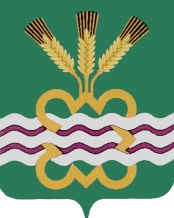 ГЛАВА МУНИЦИПАЛЬНОГО ОБРАЗОВАНИЯ«КАМЕНСКИЙ ГОРОДСКОЙ ОКРУГ»П О С Т А Н О В Л Е Н И Е____________     	                                                                                    №__________ п. МартюшО внесении изменений в Положение об условиях  размещения нестационарных торговых объектов на территории муниципального образования «Каменский городской округ», утвержденное постановлением Главы городского округа  от 19.09.2019 года № 1768 «Об утверждении Положения об условиях  размещения нестационарных торговых объектов на территории муниципального образования «Каменский городской округ»В соответствии с Федеральным законом от 22.11.1995 года №171-ФЗ «О государственном регулировании производства и оборота этилового спирта, алкогольной и спиртосодержащей продукции и об ограничении потребления (распития) алкогольной продукции», Федеральным законом от 06.10.2003 года №131-ФЗ «Об общих принципах организации местного самоуправления в Российской Федерации» Постановлением Правительства Свердловской области от 14.03.2019 года №164-ПП «Об утверждении Порядка размещения нестационарных торговых объектов на территории Свердловской области», Уставом Каменского городского округаПОСТАНОВЛЯЮ:	1. Внести в Положение об условиях размещения нестационарных торговых объектов на территории муниципального образования «Каменский городской округ», утвержденное постановлением Главы городского округа от 19.09.2019 года № 1768 «Об утверждении Положения об условиях  размещения нестационарных торговых объектов на территории муниципального образования «Каменский городской округ» следующее изменение: 	1.1. пункт 37 главы 3 дополнить подпунктом  8 следующего содержания:«8) нарушение хозяйствующим субъектом требований, запретов, ограничений, установленных законодательством Российской Федерации и Свердловской области в сфере розничной продажи алкогольной продукции и спиртосодержащей продукции, подтвержденный вступившим в законную силу постановлением судьи, органа, должностного лица о привлечении к административной ответственности или вступившим в законную силу приговором суда по уголовному делу.»     	2. Опубликовать настоящее постановление в газете «Пламя» и разместить на официальном сайте муниципального образования «Каменский городской округ».3. Контроль исполнения настоящего постановления возложить на заместителя Главы Администрации по экономике и финансам А.Ю. Кошкарова.Глава городского округа                                                                       С.А. Белоусов 